] دون تاريخ المؤتمر [] دون تاريخ المؤتمر [] دون تاريخ المؤتمر [  أجندة المؤتمر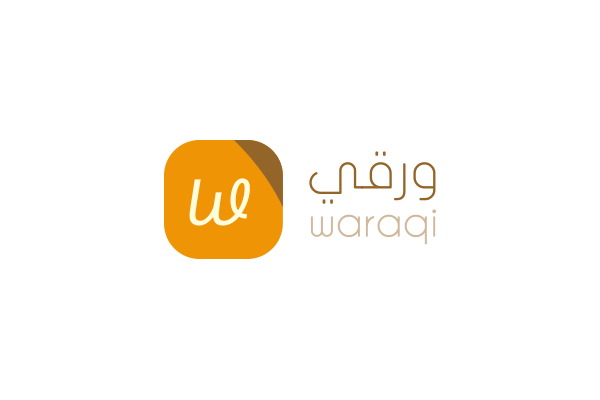 [05:00 pm] to [09:00 am]]دون اسم المؤتمر[[12:00 pm] to [09:00 am]]دون اسم الجلسة مثال الجلسة الأولى[[09:00 am]]دون اسم الجلسة[]الجلسة من تقديم السيد عبدالرحمن سعد الرئيس التنفيذي لمؤسسة ورقي[[10:00 am]]دون اسم الجلسة[]الجلسة من تقديم السيد عبدالرحمن سعد الرئيس التنفيذي لمؤسسة ورقي[[11:00 am]]دون اسم الجلسة[]الجلسة من تقديم السيد عبدالرحمن سعد الرئيس التنفيذي لمؤسسة ورقي[[12:00 pm] to [09:00 am]]دون اسم الجلسة مثال الجلسة الأولى[[09:00 am]]دون اسم الجلسة[]الجلسة من تقديم السيد عبدالرحمن سعد الرئيس التنفيذي لمؤسسة ورقي[[10:00 am]]دون اسم الجلسة[]الجلسة من تقديم السيد عبدالرحمن سعد الرئيس التنفيذي لمؤسسة ورقي[[11:00 am]]دون اسم الجلسة[]الجلسة من تقديم السيد عبدالرحمن سعد الرئيس التنفيذي لمؤسسة ورقي[